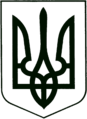    УКРАЇНА
          МОГИЛІВ-ПОДІЛЬСЬКА МІСЬКА РАДА
        ВІННИЦЬКОЇ ОБЛАСТІ   Р І Ш Е Н Н Я  №97Про надання згоди на прийняття зі спільної комунальної власності територіальних громад сіл, селищ, міст Вінницької області у комунальну власність територіальної громади міста Могилева-Подільського цілісних майнових комплексів лікувальних закладів міста           Керуючись ст. ст. 26, 60 Закону України “Про місцеве самоврядування  в Україні», враховуючи напрями державної політики щодо об’єднання територіальних громад та децентралізації влади в Україні, з метою забезпечення надання якісних медичних послуг населенню  територіальних громад міста та району,-                                             міська рада ВИРІШИЛА:    	 1. Надати згоду на прийняття зі спільної комунальної власності територіальних громад сіл, селищ, міст Вінницької області у комунальну власність територіальної громади міста Могилева-Подільського цілісні майнові комплекси комунальної установи «Могилів-Подільська окружна лікарня інтенсивного лікування», що розташована за адресою: м. Могилів-Подільський, вул. Полтавська, 89/2 та комунальної установи «Могилів-Подільська міська стоматологічна поліклініка», що розташована за адресою: м. Могилів-Подільський, вул. Київська, 44.  	 2. Призначити представників від територіальної громади міста Могилева-Подільського, які увійдуть до складу комісії з приймання-передачі цілісного майнового комплексу комунальної установи «Могилів-Подільська окружна лікарня інтенсивного лікування» згідно додатку № 1.  	  3. Призначити представників від територіальної громади міста Могилева-Подільського, які увійдуть до складу комісії з приймання-передачі цілісного майнового комплексу комунальної установи «Могилів-Подільська міська стоматологічна поліклініка» згідно додатку №2.  	 4. Контроль за виконанням даного рішення покласти на секретаря міської ради, в.о.першого заступника міського голови Гоцуляка М.В. та постійну комісію міської ради з питань бюджету, економіки, промисловості та комунальної власності (Рижикова В.І.).               Міський голова			                                 П. БровкоДодаток № 1до рішення 7 сесії міської ради 7 скликання                                                                                               від 29.02.2016 року №97   Секретар міської ради                                                          М. ГоцулякДодаток № 2до рішення 7 сесії міської ради 7 скликання                                                                                               від 29.02.2016 року №97   Секретар міської ради                                                          М. Гоцуляк        Від 29.02.2016 р.7 сесії7 скликанняГоцуляк  Микола Володимирович- секретар Могилів-Подільської міської ради, в.о. першого заступника міського голови, голова комісії.Криган Віталій Іванович- заступник міського голови з питань діяльності виконавчих органів, заступник голови комісії.Собольський Іван  Васильович- начальник планово-економічного відділу комунальної установи «Могилів-Подільська окружна лікарня інтенсивного лікування», секретар комісії.Члени комісії:Миколюк Василь Васильович- головний лікар комунальної установи «Могилів-Подільська окружна лікарня інтенсивного лікування»;Пампушко Наталія Дмитрівна- начальник фінансового управління Могилів-Подільської міської ради;Глаголєва Оксана Іванівна-начальник управління з питань економіки, інвестицій та євроінтеграції Могилів-Подільської міської ради;Буга Алла Тарасівна-начальник відділу інвестицій, євроінтеграції та комунальної власності  управління економіки, інвестицій та   євроінтеграції Могилів-Подільської міської ради;Покима Інна Олександрівна-начальник юридичного відділу апарату Могилів-Подільської міської ради та виконкому;Рижикова Валентина Іванівна-голова постійної комісії Могилів-Подільської міської ради  з питань бюджету, економіки, промисловості та комунальної власності;Андрієвська Марія Петрівна- головний бухгалтер комунальної установи «Могилів-Подільська окружна лікарня інтенсивного лікування».Гоцуляк  Микола Володимирович- секретар Могилів-Подільської міської ради, в.о. першого заступника міського голови, голова комісії.Криган Віталій Іванович- заступник міського голови з питань діяльності виконавчих органів, заступник голови комісії.Ткач Антоніна Віталіївна- головний бухгалтер комунальної установи «Могилів-Подільська міська стоматологічна поліклініка», секретар комісії.Члени комісії:Соколовська Галина Григорівна- головний лікар комунальної установи «Могилів-Подільська міська стоматологічна поліклініка»;Пампушко Наталія Дмитрівна- начальник фінансового управління Могилів-Подільської міської ради;Глаголєва Оксана Іванівна-начальник управління з питань економіки, інвестицій та євроінтеграції Могилів-Подільської міської ради;Буга Алла Тарасівна-начальник відділу інвестицій, євроінтеграції та комунальної власності  управління економіки, інвестицій та   євроінтеграції Могилів-Подільської міської ради;Покима Інна Олександрівна-начальник юридичного відділу апарату Могилів-Подільської міської ради та виконкому;Рижикова Валентина Іванівна-голова постійної комісії Могилів-Подільської міської ради  з питань бюджету, економіки, промисловості та комунальної власності.